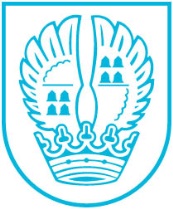 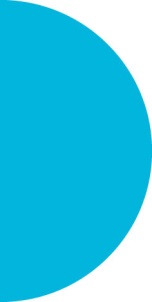 Pressemitteilung Nr. 17727.05.2019Städtischer Betriebsausflug am 3. JuniWegen des Betriebsausflugs der Mitarbeiterinnen und Mitarbeiter der Stadtverwaltung Eschborn sind am Montag, dem 3. Juni 2019, die Dienststellen der Stadtverwaltung einschließlich Büchereien und Wiesenbad geschlossen.Der Notdienst für die Wasserversorgung ist unter der Rufnummer 06192/5095 zu erreichen.Kontakt:Stadtverwaltung EschbornPressestelleTelefon 06196. 490-104Fax 06196. 490-400presse@eschborn.dewww.eschborn.deMagistrat der Stadt Eschborn